Patstāvīgais darbs - zīmēšanas rīki prezentācijāAktivizēt datnes 4K_05_03_Sagatave.pptx slaidu Nakts.Uzzīmēt mēnesi, izvēloties atbilstošo formu no grupas Pamata formas (Basic Shapes).Mēnesim mainīt aizpildījuma krāsu uz dzeltenu, kontūrlīnijas krāsu  - uz baltu.No grupas Zvaigznes un plakāti (Stars and Banners) izvēlēties četrstaru zvaigznes formu un uzzīmēt to.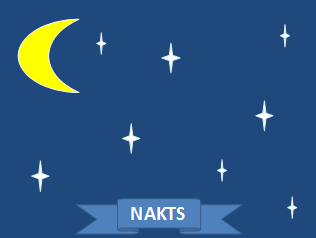 Mainīt aizpildījuma krāsu uz baltu un kontūrlīnijas krāsu uz gaiši zilu.Dublēt zvaigzni vairākas reizes, dublētajām zvaigznēm mainīt izmēru.Mainīt aizpildījuma krāsu uz baltu un kontūrlīnijas krāsu uz gaiši zilu.Dublēt zvaigzni vairākas reizes, dublētajām zvaigznēm mainīt izmēru.Aktivizēt slaidu Diena.Uzzīmēt sauli un vienu mākoni, izvēloties formas no grupas Pamata formas (Basic Shapes).Mainīt saules aizpildījuma krāsu uz dzeltenu un kontūrlīnijas krāsu uz baltu.Mainīt mākoņa aizpildījuma krāsu uz gaišzilu (tādu, lai  nesakristu ar fona krāsu).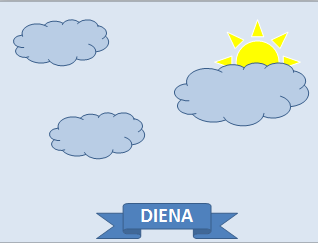 Dublēt mākoni 2 reizes, novietot kā paraugā, mainot to izmērus.Dublēt mākoni 2 reizes, novietot kā paraugā, mainot to izmērus.Aktivizēt slaidu Figūras.Uzzīmēt paraugā attēlotās figūras (trīsstūris, piecstūris, riņķis).Katrā uzzīmētajā formā ierakstīt tās nosaukumu.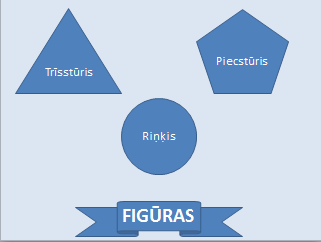 Aktivizēt prezentācijas pēdējo slaidu.Veikt sava darba pašvērtējumu, slaidā uzzīmētajā kvadrātā ievietojot attiecīgo attēlu ar parakstu.Saglabāt prezentācijā veiktās izmaiņas.Apskatīt prezentāciju slaidrādes režīmā.Aizvērt prezentāciju lietotni.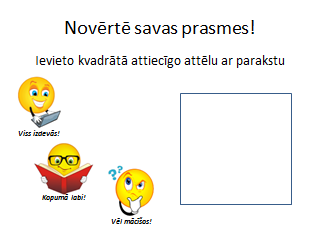 